Motor Incident Report FormPlease send the completed form as an attachment or print out and copy/scan/photograph and send via email to community@nadderce.org.ukVehicle damage:If the vehicle has been damaged please give full details and indicate the area on the diagram: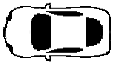 No admission of liability or blame should be made to any third party.  The fullest information should be given on this form and submitted as soon as possible after the accident and in any event no longer than 60 days.Repair Process if knownPlease note we need to be informed of any claim within 8 hours to ensure that cover is provided.Declaration:I/We declare that the foregoing particulars are true to the best of my/our knowledge and belief. If you have any queries regarding the completion of this form, please contact 0330 111 4766Sketch of incidentVehicle Details:Vehicle Details:Vehicle Details:Vehicle Details:Vehicle Details:Vehicle Details:Vehicle Reg:Make:Model:Colour:Colour:Owned by:Nadder Community EnergyEstablishment where vehicle usually kept (delete one)  Nadder Close Car Park / Nadder Community CentreEstablishment where vehicle usually kept (delete one)  Nadder Close Car Park / Nadder Community CentreEstablishment where vehicle usually kept (delete one)  Nadder Close Car Park / Nadder Community CentreEstablishment where vehicle usually kept (delete one)  Nadder Close Car Park / Nadder Community CentreEstablishment where vehicle usually kept (delete one)  Nadder Close Car Park / Nadder Community CentreEstablishment where vehicle usually kept (delete one)  Nadder Close Car Park / Nadder Community CentreYour full name:Your full name:Your full name:Your full name:Your full name:Your full name:Your contact telephone number:Your contact telephone number:Your contact telephone number:Your contact telephone number:Your contact telephone number:Your contact telephone number:Your address and postcode:Your address and postcode:Your address and postcode:Your address and postcode:Your address and postcode:Your address and postcode:Date (dd/mm/yy) and Time of incident               /       /                      Time:                     am / pm Date (dd/mm/yy) and Time of incident               /       /                      Time:                     am / pm Date (dd/mm/yy) and Time of incident               /       /                      Time:                     am / pm Date (dd/mm/yy) and Time of incident               /       /                      Time:                     am / pm Date (dd/mm/yy) and Time of incident               /       /                      Time:                     am / pm Date (dd/mm/yy) and Time of incident               /       /                      Time:                     am / pm Purpose of your journey:Purpose of your journey:Purpose of your journey:Purpose of your journey:Purpose of your journey:Purpose of your journey:Speed of vehicle at the time of the incident:                         mphSpeed of vehicle at the time of the incident:                         mphSpeed of vehicle at the time of the incident:                         mphSpeed of vehicle at the time of the incident:                         mphSpeed of vehicle at the time of the incident:                         mphSpeed of vehicle at the time of the incident:                         mphWas it on the nearside of the road?    YES / NOIf yes, how far from the kerb? If no, state exact position:Was it on the nearside of the road?    YES / NOIf yes, how far from the kerb? If no, state exact position:Was it on the nearside of the road?    YES / NOIf yes, how far from the kerb? If no, state exact position:Was it on the nearside of the road?    YES / NOIf yes, how far from the kerb? If no, state exact position:Was it on the nearside of the road?    YES / NOIf yes, how far from the kerb? If no, state exact position:Was it on the nearside of the road?    YES / NOIf yes, how far from the kerb? If no, state exact position:State/surface of the road:State/surface of the road:State/surface of the road:State/surface of the road:Weather/ visibility:Weather/ visibility:Did either driver give any warnings?   YES / NO If yes, give details:Did either driver give any warnings?   YES / NO If yes, give details:Did either driver give any warnings?   YES / NO If yes, give details:Did either driver give any warnings?   YES / NO If yes, give details:Did either driver give any warnings?   YES / NO If yes, give details:Did either driver give any warnings?   YES / NO If yes, give details:No. of persons in vehicle (include driver):No. of persons in vehicle (include driver):No. of persons in vehicle (include driver):No. of persons in vehicle (include driver):No. of persons in vehicle (include driver):No. of persons in vehicle (include driver):Please provide name and contact details of any witnesses to the incident:Please provide name and contact details of any witnesses to the incident:Please provide name and contact details of any witnesses to the incident:Please provide name and contact details of any witnesses to the incident:Please provide name and contact details of any witnesses to the incident:Please provide name and contact details of any witnesses to the incident:Was there Police involvement?    YES / NO Please provide details:Was there Police involvement?    YES / NO Please provide details:Was there Police involvement?    YES / NO Please provide details:Was there Police involvement?    YES / NO Please provide details:Was there Police involvement?    YES / NO Please provide details:Was there Police involvement?    YES / NO Please provide details:Driver Details (you):Driver of vehicle (or last person in charge of the vehicle if not being driven):Name:Date of birth:Home Address:What is your profession/employment?What is your driving licence number?Previous accidents / licence endorsement (motoring convictions):Where did the accident occur? (exact location/nearest possible identification road/village)Third Party Details:Third Party Details:Was damage sustained to another person’s property or vehicle?Was damage sustained to another person’s property or vehicle?Owner’s name and address:Owner’s name and address:Driver’s name and address (if different):Driver’s name and address (if different):Contact details (Tel):Contact details (Tel):Insurance Co:Policy number:Make and Model:Registration No.Description of property and damage sustained:Description of property and damage sustained:Have you received any correspondence regarding a possible claim against you?(if yes, please give details) Have you received any correspondence regarding a possible claim against you?(if yes, please give details) Did anyone sustain injury as a result of the incident?    If yes, please give full details: (Names/address/nature of injury/hospitalised?)Did anyone sustain injury as a result of the incident?    If yes, please give full details: (Names/address/nature of injury/hospitalised?)YES / NOPlease provide a description of the accident below: Give as much detail as possible (include road markings, signals given, vehicle and persons in the vicinity) No admission of liability or blame should be made to any third partyPlease provide a description of the accident below: Give as much detail as possible (include road markings, signals given, vehicle and persons in the vicinity) No admission of liability or blame should be made to any third partyPlease provide a description of the accident below: Give as much detail as possible (include road markings, signals given, vehicle and persons in the vicinity) No admission of liability or blame should be made to any third partyPlease provide a sketch of the incident at the end of the formPlease provide a sketch of the incident at the end of the formPlease provide a sketch of the incident at the end of the formDriver’s signature:Date: